РЕСПУБЛИКА  КРЫМНИЖНЕГОРСКИЙ  СЕЛЬСКИЙ  СОВЕТР Е Ш Е Н И Е 19 -й сессии 1-го созыва « 03»    сентября             2015 г.                  № 141О внесении изменений в Положение об условиях оплаты труда Председателя Нижнегорского сельского совета - Главы администрации Нижнегорского сельского поселения, заместителя председателя Нижнегорского сельского совета, утвержденное решением 8-ой сессии1-го созыва Нижнегорского сельского совета от 12.12.2014г., 	Руководствуясь Федеральным законом от 06.10.2003 г. № 131-ФЗ «Об общих принципах организации местного самоуправления в Российской Федерации», Постановлением Совета министров Республики Крым от 30 июля 2015 г. № 439 «О внесении изменений в постановление Совета министров Республики Крым от 26 сентября 2014 года № 362», Нижнегорский сельский советРЕШИЛ:Внести следующие изменения в решение 8-ой сессии 1-го созыва Нижнегорского сельского совета от 12.12.2014 г. № 48 «Об утверждении Положения об условиях оплаты труда  Председателя Нижнегорского сельского совета - Главы администрации Нижнегорского сельского поселения, заместителя председателя Нижнегорского сельского совета», изложив приложение к решению в новой редакции (приложение № 1).  Настоящее решение обнародовать на доске объявлений Нижнегорского сельского совета. Контроль за выполнением данного решения возложить на постоянную комиссию по правовым вопросам.Настоящее решение обнародовать на доске объявлений Нижнегорского сельского совета.Председатель Нижнегорского сельского совета                                            А.А. Конохов                                                                     Приложение №1к решению                                                                                        Нижнегорского сельского совета                                                                                             от 03.09. 2015 года № 141ПОЛОЖЕНИЕ Об условиях оплаты  труда председателя  Нижнегорского сельского совета – главы администрации Нижнегорского сельского поселения.1. Настоящее Положение об условиях оплаты труда председателя Нижнегорского сельского совета – главы администрации Нижнегорского сельского поселения, разработано в соответствии с Законами Республики Крыма от 05.06.2014 года № 16-ЗРК «О структуре и наименовании органов местного самоуправления в Республике Крым, численности, сроках полномочий и дате проведения выборов депутатов представительных органов муниципальных образований первого созыва в Республике Крым», от 21.08.2014 года № 54-ЗРК «Об основах местного самоуправления в Республике Крым», от 16.09.2014 года №77-ЗРК, «О Реестре муниципальных должностей в Республике Крым», Постановления Совета министров от 26.09.2014 года №362 «О предельных нормативах формирования расходов на оплату труда депутатов, выборных должностных лиц местного самоуправления, муниципальных служащих в Республике Крым», Постановлением Совета министров Республики Крым от 30 июля 2015 г. № 439 «О внесении изменений в постановление Совета министров Республики Крым от 26 сентября 2014 года № 362» и определяет условия оплаты труда председателя Нижнегорского сельского  совета.2.1. Оплата труда председателя Нижнегорского сельского совета – главы администрации Нижнегорского сельского поселения  производится в виде денежного вознаграждения.2.2. Денежное вознаграждение, предусмотренное настоящим Положением, выплачивается за счет средств бюджета Нижнегорского сельского поселения.2.3. Денежное вознаграждение состоит из должностного оклада председателя Нижнегорского сельского  совета – главы администрации Нижнегорского сельского совета ( далее- должностной оклад), единовременной выплаты при предоставлении ежегодного оплачиваемого отпуска, а также ежемесячного денежного поощрения.Статья 3. Единовременная выплата при предоставлении ежегодного оплачиваемого отпуска1. Единовременная выплата при предоставлении ежегодного оплачиваемого отпуска председателю Нижнегорского сельского совета – главе администрации Нижнегорского сельского поселения (далее - единовременная выплата) выплачивается в размере четырех установленных должностных окладов, установленного на день ухода в ежегодный оплачиваемый отпуск один раз в календарном году.2. В случае разделения ежегодного оплачиваемого отпуска на части единовременная выплата выплачивается один раз в календарный год, при предоставлении одной из частей ежегодного оплачиваемого отпуска по заявлению председателя Нижнегорского сельского совета – главы администрации Нижнегорского сельского поселения.3. В случае если председатель Нижнегорского сельского совета – глава администрации Нижнегорского сельского поселения не использовал в течение календарного года свое право на ежегодный отпуск, единовременная выплата производится на основании его письменного заявления.Статья 4 Размер должностного оклада, ежемесячного денежного поощрения председателя Нижнегорского сельского совета - главы администрации Нижнегорского сельского поселения.Размер должностного оклада,  ежемесячного денежного поощрения председателя Нижнегорского сельского совета – главы администрации Нижнегорского сельского поселения, заместителя председателя Нижнегорского сельского совета составляет:Статья 1. Общие положенияСтатья 2.Оплата труда председателя Нижнегорского сельского совета –главы администрации Нижнегорского сельского поселения № п/пДолжностьРазмер должностного оклада (в рублях)Размер ежемесячного денежного поощрения1.Председатель Нижнегорского сельского совета – глава администрации Нижнегорского сельского поселения1101619735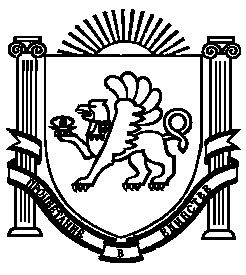 